SAKSDOKUMENTER ÅRSMØTE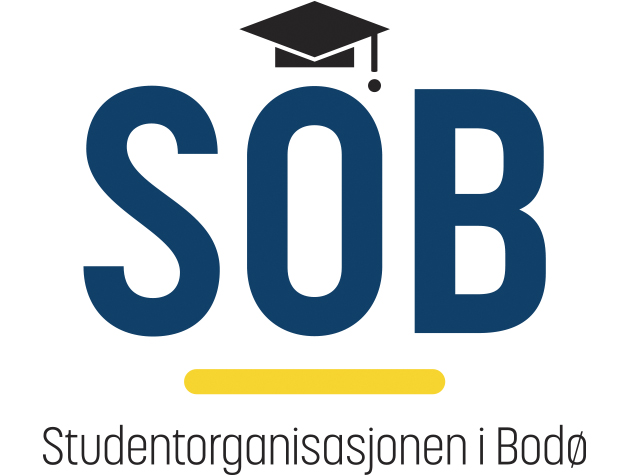 Vel møtt!Med vennlig hilsenStudentorganisasjonen i Bodø_____________________________________Anders DrangeidStudentleder"Med lov skal landet vårt byggest, og ikkje med ulov øydast.""Det er Studentleders råd og bud, med tilslutning fra de klokeste menn og kvinner, at folk skal gå fastande til tings, søke ting når sola er i aust og være på tinget til nons. Øl skal ikkje føres til tings, hverken for salg eller på annet vis. De menn eller kvinner som ståker eller er høgrøstet betaler en øre sølv i bot."Representanter						1							Handelshøgskolens studentforening Nord2 							Handelshøgskolens studentforening Nord3							Handelshøgskolens studentforening Nord4							Handelshøgskolens studentforening Nord5							Handelshøgskolens studentforening Nord6							Handelshøgskolens studentforening Nord7							Handelshøgskolens studentforening Nord8							Studentforeningen INTER9							Studentforeningen INTER10							Studentforeningen INTER11							Studentforeningen INTER12							Studentforeningen INTER13							Studentforeningen INTER14							Studentforeningen INTER15							Studentforeningen INTER16							Studentforeningen ProStud17							Studentforeningen ProStud18							Studentforeningen ProStud19							Studentforeningen ProStud20							Studentforeningen ProStud21							Studentforeningen ProStud22							Studentforeningen ProStud23 							Studentforeningen ProStud24							Studentforeningen ProStud25							Studentforeningen ProStud26							Studentforeningen Nugla27							Studentforeningen Nugla28							Studentforeningen Nugla29 							Studentforeningen NuglaObservatører						1 Anders Drangeid 			Leder2 Alexander Hjermind				Nestleder3 Alexander Hjermind				Internasjonalt ansvarlig4							Økonomiansvarlig5 Kristian Bendik Hoflandsdal			Velferdsansvarlig6 Tor Wingman Flåm					Informasjonsansvarlig7 Emilie Felix						Markedsansvarlig8 Karoline Wik						Leder StudentUKA i Bodø9 Erik Finnerud					Leder BOSI10 Ørjan Pettersen 				             Leder Start Nord11 Helen Thomassen					Leder Fadderperioden i Bodø12 Øistein Falch					Leder Ventus 13							Leder Tur- og friluftsforum14 Jørgen Husby					Leder HHS Nord15 Johanne Lilleengen				Leder Nugla16 Simen Nørstebø					Leder ProStud17 Trude Gjelsten					Leder INTER18 Jim Simonsen Jenssen				Universitetsstyret19 Mathias Lauritzen					Universitetsstyret20 Jørgen Husby					Styreleder Studentinord21 Bjørn Olsen					Rektor Nord universitet22 Lasse Finsås					Direktør Nord Universitet23 Anita Eriksen					Direktør Nord Universitet24 Jacob Normann					Direktør Studentinord25 Mathias Lauritzen					Kontrollkomiteen26 Christian Bucholdt					Kontrollkomiteen27 Jarl Håkon Berg					Kontrollkomiteen28							Leder ISUSak 1: KonstitueringGodkjenneing av innkallingInnkallingen ble sendt ut 04.04.2018Innstilling til vedtak:Innkallingen godkjennesValg av møtelederInnstilling til vedtak: Øystein Strømsnes velges som møtelederValg av referentInntilling til vedtak:Hilde Iren Hardy velges som referentValg av tellekorpsInnstilling til vedtak:To observatører velges som tellekorps.Valg av protokollunderskrivereInnstilling til vedtak: Godkjenning av sakslisteInnstilling til vedtak:Sakslisten godkjennesGodkjenning av forretningsordenInnstilling til vedtak:Fremlagt forretningsorden godkjennesForslag til sakslisteKonstituering.Godkjenning av innkalling.Valg av møteleder.Valg av referent.Valg av tellekorps.Valg av protokollundersrkivere.Godkjenning av saksliste.Godkjenning av forretningsorden.ReferaterOrienteringerValgInkomne forslagSpørretimenEventueltForslag til forretningsordenForretningsorden for SOBs Årsmøte og StudenttingUnder følger forretningsorden for SOBs årsmøte og studentting.  Denne gjelder såfremt en annen forretningsorden ikke blir vedtatt.1	OrganerÅrsmøte er Studentorganisasjonen i Bodø (SOB) sitt høyeste organ.  Møtet reguleres av SOBs vedtekter, kapittel 4, samt denne forretningsorden.1.1	DelegaterÅrsmøtet delegater velges av studentforeningene etter Vedtektene § 4-1.  Studenttingets medlemmer velges av studentforeningene etter Vedtektene §5-1.1.2	ObservatørerAlle studenter har observatørrett jmf. Vedtektene §4-1. I tillegg har følgende observatørrett:StudentiNord ved styreleder og direktør, eller den direktør utpekerStyret i SOBValgkomitéenSOBs ansatteKontrollkomiteenUniversitetsstyretRektor og direktør ved NORD UniversitetetMøtet kan særskilt vedta at andre har observatørstatus.1.3	Rettigheter og plikter i møtetDelegater har talerett, forslagsrett og stemmerett. Observatører har tale- og forslagsrettGjester har kun talerettDelegater har møteplikt1.4	BeslutningsdyktighetÅrsmøtet er beslutningsdyktig når minst 3/4 av de valgte delegatene er til stede og hver studentforening er representert, jmf. Vedtektene §4-1.1.5	KonstitueringEtter åpningshilsen, presenterer leder eller leders stedfortreder, styrets forslag til to ordstyrere, etter at ordstyrer er valgt overtar ordstyrer og sørger for at referenter og tellekorps blir valgt. Valg av disse foretas av Studenttinget.Deretter foretas godkjenning av styrets forslag til (i denne rekkefølgen): innkalling, sakslisten, og eventuelt dagsorden. Dersom studenttinget ønsker spesifisering av tidsbruken til sakslisten, skal et tidsanslag gis. Hvis studenttinget ønsker å endre behandlingsrekkefølgen til sakslisten, skal dette stemmes over av studenttinget. Studenttinget vedtar konstitueringen med alminnelig flertall. Når dette er gjort er møtet konstituert.1.6	PermisjonerDersom delegater med møteplikt ønsker å forlate møtet underveis i forhandlingene må det søkes om permisjon.  Søknader må føres på eget ark og leveres til ordstyrerbenken.  Alle søknader skal inneholde begrunnelse for vurdering av ordstyrerbenken.  Ordstyrerbenken behandler permisjonssøknader fortløpende.  Ved overdragelse av stemmerett til vara, skal det angis hvem stemmeretten overdras til.  1.7	Ikke godkjent fraværDersom en delegat forlater møtet uten godkjent permisjonssøknad, vil dette medføre tap av delegatstatus i møtet.  2	Midlertidige møteverv2.1	MøteledelseMøteledelse består av to personer, møteleder/ordstyrer og referent.  Møteledelsen velges under konstituering etter innstilling fra studentstyret.  Referent fører referat.2.2	TellekorpsTellekorpset velges under konstituering etter innstilling fra studentstyret.  Tellekorps består av minst tre personer, og referent fungerer som kontrollorgan under valg.3	Saksbehandling under møtetÅrsmøtet skal som hovedregel holdes åpen for offentligheten.  Årsmøtet kan vedta å lukke møtet i enkeltsaker med kvalifisert flertall3.1	Lukking av møtetÅrsmøtet kan lukke møtet.  Ved forslag om lukking av møtet skal det inviteres til debatt der kun delegater og observatører har talerett.  3.2	TalestolOrdet tas fra anvist plass i salen.3.3	Henvendelse av talerTaler skal alltid tale til ordstyrer. Det tillates ikke personangrep eller upassende språkbruk.  Ved omtale av andre personer, skal personen omtales ved tittel, evt. Delegatnummer.  Dersom momenter i dette punkt ikke blir fulgt, har ordstyrer anledning til å kutte taletiden til taler.  Dette kan ikke påklages.3.4	TaletidTaletiden på innlegg skal ikke være lengre enn to – 2 – minutter.  Det gis adgang til to - 2 – replikker til hvert innlegg med anledning til svarreplikk.  Replikker skal ikke vare lenger enn ett - 1 – minutt.  Svarreplikk skal ikke vare lenger enn 30 sekunder.  Møteledelsen og andre med forslagsrett kan forslå endringer i taletid og replikkveksling i enkeltsaker eller for hele møtet. Møteledelsen kan foreslå å kutte i replikker dersom inntegnet liste overskrider avsatt tid til debatten.  3.5	Inntegning til debattInntegning til debatt gjøres til møteledelsen med delegatskilt.  Ved innlegg skal delegatskiltet holdes opp.  Ved replikk skal delegatskiltet holdes opp med to fingre synlig foran delegatskiltet.  Møteledelsen kan forslå skriftlig inntegning.  Møteledelsen har anledning til å redigere talerlisten slik at forslagsstillere får presentert sine forslag tidlig i debatten.3.6	Til ordenDen som tegner seg til forretningsorden, tidsplan eller voteringsorden skal få ordet umiddelbart etter at pågående replikkveksling er avsluttet.  Taletiden er da ett - 1 – minutt.  Det gis ikke replikker på slike innlegg.  Møteledelsen avgjør om det åpnes for debatt i slike tilfeller.  Møtet kan overprøve møteledelsens avgjørelse.  3.7	Sette strekMøteledelsen og andre med forslagsrett kan foreslå at strek settes.  Det innebærer at inntegning til innlegg og levering av nye forslag avsluttes.  Dette vedtas med alminnelig flertall.  Når det er vedtatt at strek skal settes, gis det anledning til å tegne seg i løpet av neste talers innlegg før talerlisten så leses opp og strek er satt.  Etter strek er satt i debatten, gis det adgang til én replikk til hver innlegg med anledning til svarreplikk.  3.8	Sette kontantstrekMøteledelsen og andre med forslagsrett har anledning til å forslå at debatten avsluttes umiddelbart.  Dette gjøres med kvalifisert flertall3.9	Innlevering og presentasjon av forslagAlle forslag og endringsforslag må leveres skriftlig på eget endringsforslagsskjema til møteledelsen.  Alle forslag og endringsforslag må presenteres av forslagsstiller.  Alle forslag og endringsforslag leses også høyt opp av ordstyrer før votering kan foretas.  Når votering har startet, er det ikke mulig å levere inn nye forslag.    3.10	ProtokolltilførslerProtokolltilførsler kan leveres av alle med forlagsrett.  Protokolltilførsler leveres til ordstyrerbenken innen møtet er hevet.  Protokolltilførselen må inneholde hvilken sak du vil ha tilførsel til, fullt navn og delegatnummer.4	Votering4.1	DefinisjonerAlminnelig flertall er oppnådd dersom det blant de avgitte stemmene er flere for enn mot forslaget og det ikke er flere blanke stemmer enn avgitte stemmerAbsolutt flertall er oppnådd når mer enn 50% av de tilstedeværende stemmeberettigede på møtet stemmer for forslaget.Kvalifisert flertall er oppnådd når mer enn 2/3 av de tilstedeværende stemmeberettigede på møtet stemmer for forslaget.3/4 kvalifisert flertall er oppnådd når mer enn 3/4 av de tilstedeværende stemmeberettigede på møtet stemmer for forslaget.4.2	VoteringVotering skjer ordinært ved håndsopprekking.  Skriftlig votering foretas dersom en eller flere av studenttingets medlemmer krever det.  Opptelling foretas av tellekorps.4.3	PrøvevoteringDersom en eller flere av studenttingets medlemmer foreslår prøvevotering i en sak, skal det først voteres hvorvidt studenttinget ønsker prøvevotering.  Resultatet av en prøvevotering får ingen konsekvenser for behandling av saken. 4.3	Avgjøring av voteringVotering avgjøres ved alminnelig flertall, dersom annet ikke er bestemt.  Votering skjer ordinært ved håndsopprekning av stemmeskilt.  Studenttingets medlemmer kan ikke unnlate å avgi stemmetegn.  Det finnes tre gyldige stemmeordner – for, imot eller avholdende/blankDet kan foretas skriftlig votering dersom et alminnelig flertall krever det.5	ValgAlle personvalg med mer enn én kandidat skal foregå skriftlig.  Ved stemmelikhet med flere kandidater enn plasser, elimineres den kandidaten med færrest stemmer, frem til vi sitter igjen med kandidater for å fylle åpne plasser.  Ved stemmelikhet mellom to kandidater til én plass, skal det utstedes nyvalg.  Dersom nyvalget også ender med stemmelikhet, skal valget avgjøres ved loddtrekking.  5.1	Fremme kandidaterKandidater kan fremme sitt kandidatur eller få andre til å fremme sitt kandidatur når dette skal velges.5.2	Presentasjon av valgkomiteens innstillingValgkomiteen presenterer sine innstillinger til valgene.  5.3	ValgtaleDet gid anledning til valgtaler knyttet til alle valg.  Taletiden fastsettes av møteledelsen, men maksimalt tre – 3 – minutter.5.4	Offentliggjøring av valgresultatTellekorpset gir resultatet av valgresultatet til ordstyrerbenken.  Ordstyrerbenken presenterer så resultatet.  Stemmetallene offentliggjøres ikke, men den enkelte kandidat kan etterspørre sitt eget stemmetall.  6	Sluttbestemmelser6.1	Spørsmål som ikke er regulertDersom et spørsmål ikke er regulert i denne forretningsorden, eller gjennom vedtektene, kan Studenttinget med alminnelig flertall avgjøre hvilken praksis som skal gjelde6.2 Fravik fra forretningsordenÅrsmøtet kan, med kvalifisert flertall, endre eller fravike forretningsorden i løpet av møtet, dersom dette ikke er regulert av vedtektene.Sak 2: ReferaterStudentting 4Innstilling til vedtak:	Referatene taes til orienteringSak 3: OrienteringerArbeid siden studentting 4Innstilling til vedtakOrienteringene taes til etteretning. Sak 4: ValgLederNestlederØkonomiansvarligMarkedsansvarligInternasjonalt ansvarligVelferdsansvarligInformasjonsansvarligFag- og læringsmiljæansvarligKontrollkomitéInformasjon om vervene og valget finnes på www.sob.noValgkomiteen fremlegger sin innstilling på møtet.Sak 5: Inkomne sakerInkomne saker ettersendes. Frist for å sende inn saker er 8.april.Sak 6: SpørretimenI denne sak kan det rettes spørsmål mot alle organisasjonens organer, samt Nord universitet og Studentinord.Sak 7: Eventuelt